Уведомление о проведении общественного обсуждения1. Вид и наименование проекта документа стратегического планирования – постановление Администрации Гаврилов-Ямского муниципального района «Об утверждении муниципальной программы «Развитие образования в Гаврилов-Ямском муниципальном районе на 2022-2025 годы»;2. Сведения о разработчике проекта документа стратегического планирования – Управление образования Администрации Гаврилов-Ямского муниципального района;3. Срок проведения общественного обсуждения, в течение которого принимаются замечания и предложения по проекту документа стратегического планирования, а также информация о способах представления замечаний и предложений: общественное обсуждение проводится с 01.12.2021 по 15.12.2021, замечания и предложения представляются по телефону и электронному адресу;4. Телефон и электронный адрес контактного лица по вопросам подачи предложений и замечаний: телефон: (48534) 2-42-72; эл. адрес: uzikovaev@mail.ru5. Пояснительная записка к документу стратегического планирования:Муниципальная программа «Развитие образования в Гаврилов-Ямском муниципальном районе на 2022-2025 годы» разработана в соответствии с Бюджетным кодексом Российской Федерации, постановлением Администрации Гаврилов-Ямского муниципального района от 07.09.2021 № 751 «Об утверждении Порядка разработки, реализации и оценки эффективности муниципальных программ Гаврилов-Ямского муниципального района».	Целью разработки муниципальной программы является развитие эффективной муниципальной системы образования Гаврилов-Ямского муниципального района, обеспечивающей максимально равную доступность получения качественного дошкольного, общего и дополнительного образования детей.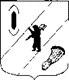 	АДМИНИСТРАЦИЯ ГАВРИЛОВ-ЯМСКОГОМУНИЦИПАЛЬНОГО РАЙОНАПОСТАНОВЛЕНИЕ № Об утверждении муниципальной программы«Развитие образования в Гаврилов-Ямскоммуниципальном районе на 2022-2025 годы»В целях реализации статьи 179 Бюджетного кодекса Российской Федерации, руководствуясь постановлением Администрации Гаврилов-Ямского муниципального района от 07.09.2021 № 751 «Об утверждении Порядка разработки, реализации и оценки эффективности муниципальных программ Гаврилов-Ямского муниципального района», статьей 26 Устава Гаврилов-Ямского муниципального района Ярославской области,АДМИНИСТРАЦИЯ МУНИЦИПАЛЬНОГО РАЙОНА ПОСТАНОВЛЯЕТ:1. Утвердить муниципальную программу «Развитие образования в Гаврилов-Ямском муниципальном районе на 2022-2025 годы» (Приложение).2. Считать утратившим силу постановление Администрации Гаврилов-Ямского муниципального района от 11.05.2021 № 414 «Об утверждении муниципальной программы «Развитие образования в Гаврилов-Ямском муниципальном районе на 2022-2027 годы».3. Контроль за исполнением постановления возложить на первого заместителя Главы Администрации Гаврилов-Ямского муниципального района Забаева А.А.4. Постановление опубликовать в районной массовой газете «Гаврилов-Ямский вестник» и разместить на официальном сайте Администрации Гаврилов-Ямскогомуниципального района.5. Постановление вступает в силу с момента официального опубликования.Глава Администрациимуниципального района   					            А.А. КомаровСОГЛАСОВАНО:Первый заместитель Главы Администрации муниципального района					                                 А.А. Забаев«_____» _________________ 2021 г.Заместитель Главы Администрации муниципального района«_____» _________________2021 г.                                                                   В.Н. ШабароваЗаместитель Главы Администрации муниципального района-начальникУправления финансов«_____» _________________2021 г.                                                                   Е.В. Баранова     Руководитель аппарата                                                                                        А.Ю. Романюк      «_____» _________________ 2021 г.Начальник юридического отдела						«_____» _________________ 2021 г.	                           Е.В. Макаревич      Исполнитель:	И.о. начальника  Управления образования							«____» __________________ 2021 г.	                                                          Е.В. УзиковаНаправить:В дело – 2 экз.Управление финансов – 1 экз.Управление образования – 1 экз.Отдел экономики, предпринимательской деятельности и инвестиций – 1 экз.Управление ЖКХ – 1 экз.Приложение к постановлениюАдминистрации Гаврилов – Ямского муниципального районаот   № МУНИЦИПАЛЬНАЯ  ПРОГРАММА ГАВРИЛОВ-ЯМСКОГО МУНИЦИПАЛЬНОГО РАЙОНА«Развитие образования в Гаврилов-Ямскоммуниципальном районе» на 2022-2025 годыПаспортМуниципальной программыI. Общая характеристика сферы реализации МуниципальнойпрограммыРазвитие системы образования является организационной основой реализации государственной и региональной политики в области образования на территории Гаврилов-Ямского муниципального района. Необходимость разработки и принятия муниципальной программы развития образования и молодёжной политики обусловлена необходимостью повышения открытости и эффективности системы образования, направленной на обеспечение удовлетворения образовательных запросов населения муниципального района. Ее реализация позволит решить ряд важных задач, обеспечивающих дальнейшее развитие муниципальной системы образования. Развитие системы образования в Гаврилов-Ямском муниципальном районе как нормативно-управленческий документ, обеспечивает прогноз развития образования и воспитания, включает его ресурсное обеспечение, позволяет проводить систематический контроль за ходом её реализации. Уровень социально-экономического развития и складывающаяся демографическая ситуация определяют основные направления функционирования и развития единого образовательного пространства в муниципальной системе образования, деятельность которой направлена на эффективное использование материально-технических, кадровых и финансовых ресурсов. Обеспечение равных возможностей для полноценного развития каждого ребенка в период дошкольного детства независимо от места жительства, пола, нации, языка, социального статуса, психофизиологических и других особенностей (в том числе ограниченных возможностей здоровья) – это одна из задач, на решение которых направлен федеральный государственный образовательный стандарт образования.На момент начала реализации программы сеть образовательных организаций муниципального района включает 13 общеобразовательных школ, 14 муниципальных дошкольных образовательных организаций, 2 организации дополнительного образования детей, муниципальное учреждение «Великосельский детский дом», муниципальное учреждение «Центр психолого-педагогической, медицинской и социальной помощи», муниципальное учреждение дополнительного профессионального образования «Информационно-методический центр».Основную общеобразовательную программу дошкольного образования в районе реализуют 14 муниципальных дошкольных организаций, 2 частные дошкольные организации, при 4 общеобразовательных организациях функционируют дошкольные группы. На территории муниципального района проживает более 2 000 детей дошкольного возраста, из них посещают дошкольные образовательные учреждения 1296 детей (муниципальные – 968, частные – 328). Местами в учреждениях, реализующих программу дошкольного образования, на 100% обеспечены дети в возрасте от 2-х лет и частично от 1,5 лет, родители которых пожелали отдать ребенка в детский сад. В условиях реализации федерального государственного образовательного стандарта дошкольного образования педагоги района ищут многовариативные и альтернативные пути развития каждого конкретного дошкольника, стремятся реализовать право ребенка на индивидуальный темп становления.В школах района обучается 2880 человек. Общеобразовательные учреждения Гаврилов-Ямского района отличаются разнообразием и вариативностью учебных программ. Деятельность общеобразовательных организаций направлена на модернизацию системы общего образования, цель которой – повышение качества и доступности образования. В целях обеспечения доступности образования для 389 детей организовано обучение по адаптированным программам с учетом рекомендаций ПМПК. Для 3 обучающихся, имеющих медицинские показания, организовано обучение на дому. 5 детей получают образование в семейной форме.Формирование воспитательного пространства в школах нашего района дает свои положительные результаты. Таким примером может служить кадетское движение, деятельность которого нацелена на возрождение в молодежной среде духа патриотизма, чести, ценности дружбы, гражданского достоинства, желания отстаивать независимость и величие своей Родины, а также включение обучающихся в ряды Российского движения школьников, Юнармии.Большим потенциалом в решении задач воспитательной работы с детьми и подростками обладают детские общественные объединения. В ходе их деятельности происходит личностное самоопределение, самосовершенствование и самореализация через сотрудничество со сверстниками и взрослыми, развитие способностей, самовыражение, развитие познавательной, коммуникативной активности в процессе практических дел.Реализация национального проекта «Образование» в муниципальном районе ставит своими целями воспитание гармонично развитой и социально ответственной личности на основе духовно-нравственных ценностей, исторических и национально-культурных традиций; внедрение на уровнях основного общего и среднего общего образования новых методов обучения и воспитания, образовательных технологий, обеспечивающих освоение обучающимися базовых навыков и умений, повышение их мотивации к обучению и вовлечённости в образовательный процесс, а также обновление содержания и совершенствование методов обучения предметной области; формирование эффективной системы выявления, поддержки и развития способностей и талантов у детей и молодёжи, основанной на принципах справедливости, всеобщности и направленной на самоопределение и профессиональную ориентацию всех обучающихся; создание условий для раннего развития детей в возрасте до трёх лет, реализация программы психолого-педагогической, методической и консультативной помощи родителям детей, получающих дошкольное образование в семье.В соответствии с общими приоритетными направлениями совершенствования системы дополнительного образования в Российской Федерации, в целях обеспечения равной доступности качественного дополнительного образования для детей в Гаврилов-Ямском муниципальном районе продолжается реализация системы персонифицированного дополнительного образования (персонифицированного финансирования и учета детей), подразумевающей предоставление детям именных сертификатов дополнительного образования.  Реализуемый финансово-экономический механизм позволяет всем организациям, в том числе не являющимся муниципальными учреждениями, имеющим лицензию на ведение образовательной деятельности, получить равный доступ к бюджетному финансированию. Дополнительное образование направлено на формирование и развитие творческих способностей детей, удовлетворение их индивидуальных потребностей в интеллектуальном, нравственном и физическом совершенствовании, формирование культуры здорового и безопасного образа жизни, укрепление здоровья, а также на организацию их свободного времени. Дополнительное образование детей обеспечивает их адаптацию к жизни в обществе, профессиональную ориентацию, а также выявление и поддержку детей, проявивших выдающиеся способности.  В 2020 – 2021 учебном году по дополнительным общеобразовательным программам обучается 3534 детей и подростков.II. Приоритеты государственной политики в сфере реализацииМуниципальной программы и ожидаемые конечные результаты еереализацииГосударственная политика и правовое регулирование отношений в сфере образования основываются на следующих принципах:1) признание приоритетности образования;2) обеспечение права каждого человека на образование, недопустимость дискриминации в сфере образования;3) гуманистический характер образования, приоритет жизни и здоровья человека, прав и свобод личности, свободного развития личности, воспитание взаимоуважения, трудолюбия, гражданственности, патриотизма, ответственности, правовой культуры, бережного отношения к природе и окружающей среде, рационального природопользования;4) единство образовательного пространства на территории Российской Федерации, защита и развитие этнокультурных особенностей и традиций народов Российской Федерации в условиях многонационального государства;5) создание благоприятных условий для интеграции системы образования Российской Федерации с системами образования других государств на равноправной и взаимовыгодной основе;6) светский характер образования в государственных, муниципальных организациях, осуществляющих образовательную деятельность;7) свобода выбора получения образования согласно склонностям и потребностям человека, создание условий для самореализации каждого человека, свободное развитие его способностей, включая предоставление права выбора форм получения образования, форм обучения, организации, осуществляющей образовательную деятельность, направленности образования в пределах, предоставленных системой образования, а также предоставление педагогическим работникам свободы в выборе форм обучения, методов обучения и воспитания;8) обеспечение права на образование в течение всей жизни в соответствии с потребностями личности, адаптивность системы образования к уровню подготовки, особенностям развития, способностям и интересам человека;9) автономия образовательных организаций, академические права и свободы педагогических работников и обучающихся, информационная открытость и публичная отчетность образовательных организаций;10) демократический характер управления образованием, обеспечение прав педагогических работников, обучающихся, родителей (законных представителей) несовершеннолетних обучающихся на участие в управлении образовательными организациями;11) недопустимость ограничения или устранения конкуренции в сфере образования;12) сочетание государственного и договорного регулирования отношений в сфере образования.Ожидаемые конечные результаты реализации программыДоля граждан, получивших услуги по реализации основных общеобразовательных программ дошкольного образования, от общей численности граждан, зачисленных в образовательные организации, оказывающие эти услуги- 100%Доля граждан, получивших услуги по реализации основных общеобразовательных программ начального, основного и среднего общего образования, от общей численности граждан, заявивших свои права на получение этих услуг- 100%Доля граждан, получивших услуги по реализации дополнительных образовательных программ от общей численности граждан, заявивших свои права на получение этих услуг- 100%III. Обобщенная характеристика мер государственного(муниципального) регулирования в рамках Муниципальной программыЦелями правового регулирования отношений в сфере образования являются установление государственных гарантий, механизмов реализации прав и свобод человека в сфере образования, создание условий развития системы образования, защита прав и интересов участников отношений в сфере образования.Основными задачами правового регулирования отношений в сфере образования являются:1) обеспечение и защита конституционного права граждан Российской Федерации на образование;2) создание правовых, экономических и финансовых условий для свободного функционирования и развития системы образования;3) создание правовых гарантий для согласования интересов участников отношений в сфере образования;4) определение правового положения участников отношений в сфере образования;5) создание условий для получения образования в Российской Федерации иностранными гражданами и лицами без гражданства;6) разграничение полномочий в сфере образования между федеральными органами государственной власти, органами государственной власти субъектов Российской Федерации и органами местного самоуправления.IV. Механизм реализации Муниципальной программыТекущее управление реализацией Муниципальной программой осуществляется Ответственным исполнителем Управлением образования Администрации Гаврилов-Ямского муниципального района (далее - Ответственный исполнитель). Ответственный исполнитель:- контролирует выполнение программных мероприятий, выявляет их отклонения от предусмотренных целей, устанавливает причины и принимает меры по устранению отклонений;- несет ответственность за своевременную реализацию Муниципальной программы, контролирует целевое и эффективное использование средств, направляемых на реализацию Муниципальной программы;- представляет в установленном порядке бюджетные заявки по Муниципальной программе, предполагаемые к финансированию за счет средств бюджета муниципального района в плановом периоде;- предоставляет в Управление финансов Администрации Гаврилов-Ямского муниципального района паспорт программы (по согласованию с отделом экономики, предпринимательской деятельности и инвестиций Администрации муниципального района) в качестве приложения к проекту решения Собрания представителей муниципального района о бюджете муниципального района на очередной финансовый год и плановый период;-готовит периодические отчеты о реализации Муниципальной программы;-осуществляет сбор и систематизацию статистической аналитической информации о реализации программных мероприятий, ведет учет и осуществляет хранениедокументов, касающихся Муниципальной программы;-ежегодно осуществляет оценку достигнутых целей и эффективности реализации Муниципальной программы, размещает информацию на официальном сайте Администрации муниципального района в сети интернет;В процессе реализации Муниципальной программы Ответственный исполнитель по согласованию со Исполнителями вправе принимать решения о внесении изменений в перечни и состав мероприятий и Подпрограмм, сроки их реализации, а также в соответствии с законодательством в объёмы бюджетных ассигнований на реализацию программных мероприятий и Подпрограмм.При внесении изменений в план мероприятий и объёмы финансирования программных мероприятий, Ответственный исполнитель при необходимости уточняет планируемые к достижению значения количественных и качественных показателей эффективности Муниципальной программы.Решение о необходимости внесения изменений в Муниципальную программу, а также досрочного прекращения реализации Муниципальной программы принимается Ответственным исполнителем Муниципальной программы.V. Цель (цели), задачи и целевые показателиМуниципальной программы1. Цель (цели) и задачи Муниципальной программы:Цель: Развитие эффективной муниципальной системы образования Гаврилов-Ямского муниципального района, обеспечивающей максимально равную доступность получения качественного дошкольного, общего, дополнительного образования детей, охрану семьи и детства, организацию отдыха и оздоровления –Задачи: - Создание условий для обеспечения и повышения качества дошкольного и общего, образования детей, социальных выплат, отдыха и оздоровления обучающихся. - Повышение доступности и качества дополнительного образования в Гаврилов-Ямском муниципальном районе.2. Целевые показатели Муниципальной программы:3. Ресурсное обеспечение Муниципальной программы:<1> Графа приводится при наличии более чем одного источника финансирования.<2> Указываются средства бюджета муниципального района в долгосрочном (прогнозном) периоде, то есть в периоде, на который действие решения Собрания представителей  муниципального района  о бюджете на очередной финансовый год и на плановый период не распространяется. Приложение 1 к муниципальной программеМуниципальная целевая программа«Создание условий для дополнительного образования детей в Гаврилов-Ямском муниципальном районе» на 2022-2025 годыПАСПОРТ МУНИЦИПАЛЬНОЙ ЦЕЛЕВОЙ ПРОГРАММЫ*Ожидаемое финансированиеII. Цель и целевые показатели муниципальной целевой программыПрограмма входит в состав муниципальной программы ««Развитие образования в Гаврилов-Ямском муниципальном районе на 2022-2025 годы»Цель Программы – повышение доступности и качества дополнительного образования в Гаврилов-Ямском муниципальном районе Ярославской области.Задача: Строительство зданий дополнительного образования Гаврилов-Ямского муниципального района.III. Задачи и мероприятия муниципальной целевой программыСписок принятых сокращений:	УЖКХКСиП – Управление жилищно-коммунального хозяйства, капитального строительства и природопользованияIV. Механизм реализации ПрограммыТекущее управление реализацией Программы осуществляет Управление жилищно-коммунального хозяйства, капитального строительства и природопользования Администрации Гаврилов-Ямского муниципального района, которое:- контролирует выполнение программных мероприятий, выявляет их отклонение от предусмотренных целей, устанавливает причины и принимает меры по устранению отклонений;- несет ответственность за своевременную реализацию Программы, осуществляет управление её Участниками, контролирует целевое и эффективное использование средств;- представляет бюджетные заявки по финансированию Программы на очередной финансовый год и плановый период;- готовит периодические отчёты о реализации Программы;- осуществляет сбор и систематизацию статистической и аналитической информации о реализации программных мероприятий, ведет учет и осуществляет хранение документов, касающихся Программы;- ежегодно осуществляет оценку достигнутых целей и эффективности реализации Программы.Оценка реализации Программы осуществляется в соответствии с Порядком разработки, реализации и оценки эффективности муниципальных программ Гаврилов-Ямского муниципального района, утвержденным постановлением Администрации Гаврилов-Ямского муниципального района от 04.08.2017 № 817.Приложение 1 к муниципальной целевой программеПаспорт объекта капитального строительства/реконструкции/ приобретаемого недвижимого имуществаПаспорт 1Ведомственная целевая программа«Развитие образования в Гаврилов-Ямскоммуниципальном районе» на 2022-2025 годыПаспортведомственной целевой программы<*> Указываются средства, предусмотренные решением Собрания представителеймуниципального районаобюджете Гаврилов-Ямского муниципального района на очередной финансовый год и плановый период.Задачи, муниципальной целевой, ведомственной целевой<1>программы <1> У ведомственной целевой программы указываются только результаты выполнения задач.<2> Графа приводится при наличии более чем одного источника финансирования.<3> Указываются средства федерального бюджета, государственных корпораций и государственных внебюджетных фондов. Графа приводится при условии выделения средств из данного источника.Приложение 1 к ВЦП «Развитие образования в Гаврилов-Ямскоммуниципальном районе» на 2022-2025 годыОБОСНОВАНИЕпотребности в ресурсах, необходимых для реализации ведомственной целевой программы «Развитие образования в Гаврилов-Ямском муниципальном районе» на 2022-2025 годы1. В рамках реализации мероприятий ведомственной целевой программы Управления образования значительная часть средств областного бюджета и бюджета муниципального района направлена на исполнение обязательств по предоставлению образовательных услуг, оказываемых муниципальными образовательными организациями.2. Средства областного бюджета в соответствии с Законом Ярославской области от 16 декабря 2009 г. № 70-з «О наделении органов местного самоуправления государственными полномочиями Ярославской области» направляются в муниципальное образование в виде целевых субвенций:- на организацию образовательного процесса в общеобразовательных организациях области (в результате обучающимся и воспитанникам будут предоставлены услуги дошкольного и общего образования в муниципальных и частных общеобразовательных организациях, в том числе будет обеспечено обучение и социализация лиц с ограниченными возможностями здоровья в соответствии с постановлениями Правительства области от 26.12.2013 № 1741-п «О Порядке предоставления и расходования субвенции на организацию образовательного процесса в общеобразовательныхорганизациях и признании утратившими силу и частично утратившими силу отдельных постановлений Правительства области», от 22.01.2014 № 30-п «О Методических рекомендациях по расчету нормативов бюджетного финансирования на реализацию общеобразовательных программ в общеобразовательных организациях», от 23.01.2014 № 37-п «Об утверждении Методических рекомендаций по расчету нормативов бюджетного финансирования предоставления услуг по дошкольному образованию детей и признании утратившими силу отдельных постановлений Администрации области и утратившими силу и частично утратившими силу отдельных постановлений Правительства области»);- на организацию образовательного процесса в дошкольных образовательных организациях в соответствии с постановлениями Правительства области от 26.12.2013 № 1739-п «О Порядке предоставления и расходования субвенции на организацию образовательного процесса в дошкольных образовательных организациях», от 23.01.2014 № 37-п «Об утверждении Методических рекомендаций по расчету нормативов бюджетного финансирования предоставления услуг по дошкольному образованию детей и признании утратившими силу отдельных постановлений Администрации области и утратившими силу и частично утратившими силу отдельных постановлений Правительства области»;- на содержание муниципальных организаций для детей-сирот и детей, оставшихся без попечения родителей, и на предоставление социальных гарантий их воспитанникам в соответствии с постановлением Правительства области от 22.09.2010 № 721-п «Об утверждении порядков предоставления и расходования субвенций местным бюджетам и признании утратившими силу и частично утратившими силу отдельных нормативных правовых актов Ярославской области»;- на оказание государственной поддержки опеки и попечительства, оказание поддержки приемным семьям (расходы предусмотрены на выплату пособий на содержание детей в семьях опекунов и приемных семьях, а также предоставление социальных гарантий детям-сиротам и детям, оставшимся без попечения родителей, в соответствии с постановлением Правительства области от 22.09.2010 № 721-п «Об утверждении порядков предоставления и расходования субвенций местным бюджетам и признании утратившими силу и частично утратившими силу отдельных нормативных правовых актов Ярославской области»);- на выплату компенсации расходов за присмотр и уход за детьми, осваивающими образовательные программы дошкольного образования, в соответствии с постановлениями Правительства области от 14.10.2010 № 777-п «О Порядке предоставления и расходования субвенции на компенсацию расходов за присмотр и уход за детьми, осваивающими образовательные программы дошкольного образования в организациях, осуществляющих образовательную деятельность, и признании утратившими силу и частично утратившими силу отдельных нормативных правовых актов Ярославской области» и от 10.07.2013 № 829-п «Об установлении среднего и максимального размеров родительской платы за присмотр и уход за детьми, осваивающими образовательные программы дошкольного образования в государственных и муниципальных организациях, осуществляющих образовательную деятельность»;- на организацию питания в образовательных организациях в соответствии с Законом Ярославской области от 19 декабря 2008 г. № 65-з «Социальный кодекс Ярославской области», постановлением Администрации области от 25.09.2006 № 211-а «О Порядке предоставления и расходования субвенции на организацию питания обучающихся образовательных организаций» (стоимость предоставляемого бесплатного питания на одного обучающегося составляет 57,69 рубля в день на обеспечение одноразового питания, 115,38 рубля в день на обеспечение двухразового питания). 3. Кроме того, в рамках ведомственной целевой программы реализуются следующие мероприятия:- организация предоставления дополнительного образования детей в муниципальных образовательных организациях;- организация предоставления дополнительного профессионального образования в муниципальных образовательных организациях;- организация предоставления психолого-педагогической, медицинской и социальной помощи обучающимся, испытывающим трудности в освоении основных общеобразовательных программ, своем развитии и социальной адаптации;- обеспечение проведения государственной (итоговой) аттестации, завершающей освоение обучающимися основных образовательных программ основного общего и среднего общего образования.4. Расчет потребности в средствах, предоставляемых в виде субсидии на иные цели муниципальным образовательным организациям, осуществляется с учетом планируемого контингента обучающихся и на основании заявок, обосновывающих потребность в бюджетных средствах, в том числе на содержание имущества, находящегося в оперативном управлении.Ответственный исполнитель Муниципальной программыУправление образования Администрации Гаврилов-Ямского муниципального района.Начальник Управления образования Администрации Гаврилов-Ямского муниципального района – Романюк Андрей Юрьевич 8(48534) 24051Куратор Муниципальной программыПервый заместитель Главы Администрации Гаврилов-Ямского муниципального района Забаев Андрей АлександровичОтветственные исполнители подпрограмм Муниципальной программыУправление образования Администрации Гаврилов-Ямского муниципального района.Управление жилищно-коммунального хозяйства, капитального строительства и природопользования.Сроки реализации Муниципальной программы2022-2025 годыЦель (цели) Муниципальной программыРазвитие эффективной муниципальной системы образования Гаврилов-Ямского муниципального района, обеспечивающей максимально равную доступность получения качественного дошкольного, общего, дополнительного образования детей.Перечень подпрограмм Муниципальной программыВедомственная целевая программа «Развитие образования Гаврилов-Ямского муниципального района» на 2022-2025 годы.Муниципальная целевая программа «Создание условий для дополнительного образования детей в Гаврилов-Ямском муниципальном районе» на 2022-2025 годы.Объемы и источники финансирования Муниципальной программывсего по Муниципальной программе2 463 255 664* руб., из них:- федеральные средства <*>:2022 год –22 670 541 руб.;2023 год –22 637 004 руб.;2024 год –23 854 334 руб.;2025 год –23 854 334 *руб.;областные средства <*>:2022 год –559 988 679 руб.;2023 год –442 506 718 руб.;2024 год –442 610 240 руб.;2025 год –442 610 240 * руб.;средства бюджета муниципального района<*>:2022 год –204 666 766 руб.;2023 год –130 156 808   руб.;2024 год –73 850 000 руб.;2025 год –73 850 000 * руб.;(все источники финансирования указываются при их наличии)<*> Указываются средства, предусмотренные решением Собрания представителей муниципального района обюджете Гаврилов-Ямского муниципального района на очередной финансовый год и плановый период.Плановые объемы финансирования подпрограмм Муниципальной программы по годам реализацииМуниципальная целевая программа «Создание условий для дополнительного образования детей в Гаврилов-Ямском муниципальном районе»   на 2022-2025 годы:всего 123 512 708* млн. руб., из них:2022 год –123 512 708* руб.;2023 год -0 руб.;2024 год -0 руб.;2025 год - 0 руб.;Ведомственная целевая программа «Развитие образования Гаврилов-Ямского муниципального района» на 2022-2025 годы:всего 2 339 742 956* млн. руб., из них:2022 год –663 813 278 руб.;2023 год –595 300 530 руб.;2024 год –540 314 574 руб.;2025 год –540 314 574 * руб.;Конечные результаты Муниципальной программыДоля граждан, получивших услуги по реализации основных общеобразовательных программ дошкольного образования, от общей численности граждан, зачисленных в образовательные организации, оказывающие эти услуги- 100%Доля граждан, получивших услуги по реализации основных общеобразовательных программ начального, основного и среднего общего образования, от общей численности граждан, заявивших свои права на получение этих услуг- 100%Доля граждан, получивших услуги по реализации дополнительных образовательных программ от общей численности граждан, заявивших свои права на получение этих услуг- 100%Доля граждан, получивших социальные выплаты, а так же услуги по отдыху и оздоровлению детей в возрасте от 7 до 17 лет, проживающих на территории муниципального района, имеющих и заявивших свои права на получение данных услуг – 100%Электронный адрес размещения Муниципальной программы в информационно-телекоммуникационной сети «Интернет»https://www.gavyam.ru/about/management/upr_obraz/mcp/Nп/пНаименование показателяЕдиница измеренияПлановое значение показателяПлановое значение показателяПлановое значение показателяПлановое значение показателяПлановое значение показателяПлановое значение показателяПлановое значение показателяПлановое значение показателяПлановое значение показателяNп/пНаименование показателяЕдиница измерениябазовое, 2021 годбазовое, 2021 год2022 год2022 год2023 год2023 год2024 год2024 год2025 год2025 год2025 год12344556677888Муниципальная программа Развитие образования в Гаврилов-Ямскоммуниципальном районе на 2022-2025 годыМуниципальная программа Развитие образования в Гаврилов-Ямскоммуниципальном районе на 2022-2025 годыМуниципальная программа Развитие образования в Гаврилов-Ямскоммуниципальном районе на 2022-2025 годыМуниципальная программа Развитие образования в Гаврилов-Ямскоммуниципальном районе на 2022-2025 годыМуниципальная программа Развитие образования в Гаврилов-Ямскоммуниципальном районе на 2022-2025 годыМуниципальная программа Развитие образования в Гаврилов-Ямскоммуниципальном районе на 2022-2025 годыМуниципальная программа Развитие образования в Гаврилов-Ямскоммуниципальном районе на 2022-2025 годыМуниципальная программа Развитие образования в Гаврилов-Ямскоммуниципальном районе на 2022-2025 годыМуниципальная программа Развитие образования в Гаврилов-Ямскоммуниципальном районе на 2022-2025 годыМуниципальная программа Развитие образования в Гаврилов-Ямскоммуниципальном районе на 2022-2025 годыМуниципальная программа Развитие образования в Гаврилов-Ямскоммуниципальном районе на 2022-2025 годыМуниципальная программа Развитие образования в Гаврилов-Ямскоммуниципальном районе на 2022-2025 годыМуниципальная программа Развитие образования в Гаврилов-Ямскоммуниципальном районе на 2022-2025 годы1.1Доля граждан, получивших услуги по реализации образовательных программ дошкольного, начального, основного, среднего общего и дополнительного образования, от общей численности граждан, заявивших свои права на получение этих услуг.%99,799,71001001001001001001001001001.2Обеспечение государственных гарантий прав граждан на социальную поддержку и охрану семьи и детства, а также на получение пособий и компенсаций от общей численности граждан, имеющихи заявивших право на их получение.%1001001001001001001001001001001001.3Доля детей в возрасте от 7 до 17 лет, проживающих на территории муниципального района, получивших услуги по отдыху и оздоровлению, от общей численностиимеющих и заявивших право на их получение.%99,899,81001001001001001001001001002. Муниципальная целевая программа «Создание условий для дополнительного образования детей в Гаврилов-Ямском муниципальном районе»   на 2022-2025 годы2. Муниципальная целевая программа «Создание условий для дополнительного образования детей в Гаврилов-Ямском муниципальном районе»   на 2022-2025 годы2. Муниципальная целевая программа «Создание условий для дополнительного образования детей в Гаврилов-Ямском муниципальном районе»   на 2022-2025 годы2. Муниципальная целевая программа «Создание условий для дополнительного образования детей в Гаврилов-Ямском муниципальном районе»   на 2022-2025 годы2. Муниципальная целевая программа «Создание условий для дополнительного образования детей в Гаврилов-Ямском муниципальном районе»   на 2022-2025 годы2. Муниципальная целевая программа «Создание условий для дополнительного образования детей в Гаврилов-Ямском муниципальном районе»   на 2022-2025 годы2. Муниципальная целевая программа «Создание условий для дополнительного образования детей в Гаврилов-Ямском муниципальном районе»   на 2022-2025 годы2. Муниципальная целевая программа «Создание условий для дополнительного образования детей в Гаврилов-Ямском муниципальном районе»   на 2022-2025 годы2. Муниципальная целевая программа «Создание условий для дополнительного образования детей в Гаврилов-Ямском муниципальном районе»   на 2022-2025 годы2. Муниципальная целевая программа «Создание условий для дополнительного образования детей в Гаврилов-Ямском муниципальном районе»   на 2022-2025 годы2. Муниципальная целевая программа «Создание условий для дополнительного образования детей в Гаврилов-Ямском муниципальном районе»   на 2022-2025 годы2. Муниципальная целевая программа «Создание условий для дополнительного образования детей в Гаврилов-Ямском муниципальном районе»   на 2022-2025 годы2. Муниципальная целевая программа «Создание условий для дополнительного образования детей в Гаврилов-Ямском муниципальном районе»   на 2022-2025 годы2.11. Общая площадь вновь построенного здания учреждения дополнительного образования кв.м.057505750575057505750575057505750575057502. Количество мест для детей во вновь построенном здании дополнительного образованияшт.07507507507507507507507507507503. Ведомственная целевая программа «Развитие образования в Гаврилов-Ямском муниципальном районе» на 2022-2025 годы3. Ведомственная целевая программа «Развитие образования в Гаврилов-Ямском муниципальном районе» на 2022-2025 годы3. Ведомственная целевая программа «Развитие образования в Гаврилов-Ямском муниципальном районе» на 2022-2025 годы3. Ведомственная целевая программа «Развитие образования в Гаврилов-Ямском муниципальном районе» на 2022-2025 годы3. Ведомственная целевая программа «Развитие образования в Гаврилов-Ямском муниципальном районе» на 2022-2025 годы3. Ведомственная целевая программа «Развитие образования в Гаврилов-Ямском муниципальном районе» на 2022-2025 годы3. Ведомственная целевая программа «Развитие образования в Гаврилов-Ямском муниципальном районе» на 2022-2025 годы3. Ведомственная целевая программа «Развитие образования в Гаврилов-Ямском муниципальном районе» на 2022-2025 годы3. Ведомственная целевая программа «Развитие образования в Гаврилов-Ямском муниципальном районе» на 2022-2025 годы3. Ведомственная целевая программа «Развитие образования в Гаврилов-Ямском муниципальном районе» на 2022-2025 годы3. Ведомственная целевая программа «Развитие образования в Гаврилов-Ямском муниципальном районе» на 2022-2025 годы3. Ведомственная целевая программа «Развитие образования в Гаврилов-Ямском муниципальном районе» на 2022-2025 годы3. Ведомственная целевая программа «Развитие образования в Гаврилов-Ямском муниципальном районе» на 2022-2025 годы3.1Доля детей в возрасте 1-6 лет, получающих дошкольную образовательную услугу и (или) по их содержанию в дошкольных образовательных учреждениях в общей численности детей 1-6 лет%74757576767777787878783.2.Доля детей, получающих услугу дополнительного образования от общего количества детей от 5 до 18 лет%63656570707474808080803.3Доля детей от 7 до 17 лет включительно, охваченных отдыхом и оздоровлением от общего количества детей в возрасте от 7 до 17 лет, проживающих на территории района.%65676769697171737373733.4Доля выплат пособий и компенсаций гражданам от общей численности граждан, имеющих и заявивших право на их получение.%1001001001001001001001001001001003.5.Доля педагогических работников, имеющих первую и высшую квалификационную категорию%6163636464656566666666Nп/пИсточник финансированияИсточник финансированияВсего <1>Всего <1>Оценка расходов (руб.), в том числе по годам реализацииОценка расходов (руб.), в том числе по годам реализацииОценка расходов (руб.), в том числе по годам реализацииОценка расходов (руб.), в том числе по годам реализацииОценка расходов (руб.), в том числе по годам реализацииОценка расходов (руб.), в том числе по годам реализацииОценка расходов (руб.), в том числе по годам реализацииNп/пИсточник финансированияИсточник финансированияВсего <1>Всего <1>2022 год2022 год2023 год2023 год2024 год2024 год2025 год1223344556671. Муниципальная целевая программа «Создание условий для дополнительного образования детей в Гаврилов-Ямском муниципальном районе»на 2022-2025 годы1. Муниципальная целевая программа «Создание условий для дополнительного образования детей в Гаврилов-Ямском муниципальном районе»на 2022-2025 годы1. Муниципальная целевая программа «Создание условий для дополнительного образования детей в Гаврилов-Ямском муниципальном районе»на 2022-2025 годы1. Муниципальная целевая программа «Создание условий для дополнительного образования детей в Гаврилов-Ямском муниципальном районе»на 2022-2025 годы1. Муниципальная целевая программа «Создание условий для дополнительного образования детей в Гаврилов-Ямском муниципальном районе»на 2022-2025 годы1. Муниципальная целевая программа «Создание условий для дополнительного образования детей в Гаврилов-Ямском муниципальном районе»на 2022-2025 годы1. Муниципальная целевая программа «Создание условий для дополнительного образования детей в Гаврилов-Ямском муниципальном районе»на 2022-2025 годы1. Муниципальная целевая программа «Создание условий для дополнительного образования детей в Гаврилов-Ямском муниципальном районе»на 2022-2025 годы1. Муниципальная целевая программа «Создание условий для дополнительного образования детей в Гаврилов-Ямском муниципальном районе»на 2022-2025 годы1. Муниципальная целевая программа «Создание условий для дополнительного образования детей в Гаврилов-Ямском муниципальном районе»на 2022-2025 годы1. Муниципальная целевая программа «Создание условий для дополнительного образования детей в Гаврилов-Ямском муниципальном районе»на 2022-2025 годы1. Муниципальная целевая программа «Создание условий для дополнительного образования детей в Гаврилов-Ямском муниципальном районе»на 2022-2025 годы1. Муниципальная целевая программа «Создание условий для дополнительного образования детей в Гаврилов-Ямском муниципальном районе»на 2022-2025 годы1.1Предусмотрено решением Собрания представителей  муниципального района  о бюджете:Предусмотрено решением Собрания представителей  муниципального района  о бюджете:123 512 708*123 512 708*123 512 708*123 512 708*000001.1-средства муниципального бюджета-средства муниципального бюджета6 200 000*6 200 000*6 200 000*6 200 000*000001.1- областные средства - областные средства 117 312 708*117 312 708*117 312 708*117 312 708*000001.1- федеральные средства - федеральные средства ---------1.1- средства других бюджетов - средства других бюджетов 1.2Справочно (за рамками предусмотренных средств решением Собрания представителей  муниципального района  о бюджете):Справочно (за рамками предусмотренных средств решением Собрания представителей  муниципального района  о бюджете):1.2- средства муниципального бюджета- средства муниципального бюджета1.2- областные средства - областные средства 1.2- федеральные средства - федеральные средства 1.2- иные источники - иные источники Ведомственная целевая программа «Развитие образования в Гаврилов-Ямском муниципальном районе» на 2022-2025 годыВедомственная целевая программа «Развитие образования в Гаврилов-Ямском муниципальном районе» на 2022-2025 годыВедомственная целевая программа «Развитие образования в Гаврилов-Ямском муниципальном районе» на 2022-2025 годыВедомственная целевая программа «Развитие образования в Гаврилов-Ямском муниципальном районе» на 2022-2025 годыВедомственная целевая программа «Развитие образования в Гаврилов-Ямском муниципальном районе» на 2022-2025 годыВедомственная целевая программа «Развитие образования в Гаврилов-Ямском муниципальном районе» на 2022-2025 годыВедомственная целевая программа «Развитие образования в Гаврилов-Ямском муниципальном районе» на 2022-2025 годыВедомственная целевая программа «Развитие образования в Гаврилов-Ямском муниципальном районе» на 2022-2025 годыВедомственная целевая программа «Развитие образования в Гаврилов-Ямском муниципальном районе» на 2022-2025 годыВедомственная целевая программа «Развитие образования в Гаврилов-Ямском муниципальном районе» на 2022-2025 годыВедомственная целевая программа «Развитие образования в Гаврилов-Ямском муниципальном районе» на 2022-2025 годыВедомственная целевая программа «Развитие образования в Гаврилов-Ямском муниципальном районе» на 2022-2025 годыВедомственная целевая программа «Развитие образования в Гаврилов-Ямском муниципальном районе» на 2022-2025 годы2.1Предусмотрено решением Собрания представителей  муниципального района  о бюджете:2 339 742 956*2 339 742 956*663 813 278663 813 278595 300 530595 300 530540 314 574540 314 574540 314 574*540 314 574*-средства муниципального бюджета476 323 574*476 323 574*198 466 766198 466 766130 156 808130 156 80873 850 00073 850 00073 850 000*73 850 000*- областные средства1 770 403 169*1 770 403 169*442 675 971442 675 971442 506 718442 506 718442 610 240442 610 240442 610 240*442 610 240*- федеральные средства93 016 213*93 016 213*22 670 54122 670 54122 637 00422 637 00423 854 33423 854 33423 854 334*23 854 334*2.2Итого по Муниципальной программе2 463 255 6642 463 255 664787 325 986787 325 986595 300 530595 300 530540 314 574540 314 574540 314 574*540 314 574*Предусмотрено решением Собрания представителей  муниципального района  о бюджете:- средства муниципального бюджета482 523 574*482 523 574*204 666 766204 666 766130 156 808130 156 80873 850 00073 850 00073 850 000*73 850 000*- областные средства 1 887 715 877*1 887 715 877*559 988 679559 988 679442 506 718442 506 718442 610 240442 610 240442 610 240*442 610 240*- федеральные средства <93 016 213*93 016 213*22 670 54122 670 54122 637 00422 637 00423 854 33423 854 33423 854 334*23 854 334*- иные источникиСправочно (за рамками средств предусмотренных решением Собрания представителей  муниципального района  о бюджете) <2>- средства муниципального бюджета- областные средства - федеральные средства - иные источники Ответственный исполнитель муниципальной целевой программы Управление жилищно-коммунального хозяйства, капитального строительства и природопользования Администрации МР, начальник Управления Соломатин И.В., тел.: 8 (48534) 2-46-80Куратор муниципальной целевой программыТаганов В.Н. – заместитель Главы Администрации муниципального района, тел.: 8 (48534) 2-06-83Срок реализации  муниципальной целевой программы2022-2025 годыИсполнители мероприятий муниципальной целевой программыУправление жилищно-коммунального хозяйства, капитального строительства и природопользования Администрации МРУчастники мероприятий муниципальной целевой программыАдминистрация Гаврилов-Ямского муниципального района, Управление жилищно-коммунального хозяйства, капитального строительства и природопользования Администрации МРЦели муниципальной целевой программыПовышение доступности и качества дополнительного образования в Гаврилов-Ямском муниципальном районе Ярославской области.Объемы и источники финансирования муниципальной целевой программыВсего – 123 512 708 руб. из них:- областные средства:2022* год – 117 312 708 руб.;2023* год – 0 руб.;2024* год – 0 руб.;2025* год – 0 руб.;- средства муниципального бюджета:2022* год – 6 200 000 руб.;2023* год – 0 руб.;2024* год – 0 руб.;2025* год – 0 руб.Конечные результаты реализации муниципальной целевой программы- построено здание муниципального учреждения дополнительного образования детей общей площадью 5750 кв.м.;- построено здание муниципального учреждения дополнительного образования детей на 750 мест.Электронный адрес размещения муниципальной целевой программы в информационно-телекоммуникационной сети «Интернет»https://gavyam.ru/about/management/upr_gkh/mcp/№ п/пНаименование задачи/мероприятияРезультат выполнения задачи мероприятияРезультат выполнения задачи мероприятияСрок реализации, годыПлановый объем финансирования (тыс.руб.)Плановый объем финансирования (тыс.руб.)Плановый объем финансирования (тыс.руб.)Исполнитель и участники мероприятия№ п/пНаименование задачи/мероприятияНаименование (единица измерения)Плановое значениеСрок реализации, годывсегообластные средствасредства муниципального бюджета Исполнитель и участники мероприятия1.Задача 1. Строительство и реконструкция зданий дополнительного образования в Гаврилов-Ямском муниципальном районе.Общая площадь зданий, кв.м.57505750---2022-20252022202320242025123 512 708123 512 708---117 312 708117 312 708---6 200 0006 200 000---Администрация Гаврилов-Ямского МР,УЖКХКСиП1.Задача 1. Строительство и реконструкция зданий дополнительного образования в Гаврилов-Ямском муниципальном районе.Количество мест для детей, шт.750750---2022-20252022202320242025123 512 708123 512 708---117 312 708117 312 708---6 200 0006 200 000---Администрация Гаврилов-Ямского МР,УЖКХКСиП1.1.Строительство центра развития детского творчества «Лидер» в Гаврилов-Ямском муниципальном районе Ярославской области.Общая площадь центра, кв.м.Количество мест для детей, шт.57507502022123 512 708117 312 7086 200 000Администрация Гаврилов-Ямского МР,УЖКХКСиПИтого Задаче 1Итого Задаче 1Итого Задаче 12022-20252022202320242025123 512 708123 512 708---117 312 708117 312 708---6 200 0006 200 000---Администрация Гаврилов-Ямского МР,УЖКХКСиП№ п/пНаименование характеристики объекта/проектаЗначение характеристики объекта/проекта1231Наименование объекта/проектаСтроительство центра развития детского творчества «Лидер» в Гаврилов-Ямском муниципальном районе Ярославской области/Изготовление проектно-сметной документации на строительство Центра развития детского творчества «Лидер» (ЦРДТ «Лидер») в г. Гаврилов-Ям2Цель объекта/проектаПовышение доступности и качества дополнительного образования в Гаврилов-Ямском муниципальном районе Ярославской области.3Сроки строительства/реконструкции/приобретения объекта, годы2020-20224Местонахождения объектаг.Гаврилов-Ям, ул. Чапаева5Главный распорядитель средств бюджета муниципального районаАдминистрация Гаврилов-Ямского муниципального района6Предполагаемая стоимость объекта/проекта, руб.193 500 018,65/2 675 860,317Количественные показатели (показатель) результатов реализации объекта/проекта (планируемая мощность объекта)5750 кв.м.750 мест8Значение оценки эффективности использования средств бюджета муниципального района, направляемых на капитальные вложения или приобретение объектов недвижимого имущества-Ответственный исполнитель ведомственной целевой программыУправление образования Администрации Гаврилов-Ямского муниципального района.Начальник Управления образования Администрации Гаврилов-Ямского муниципального района – Романюк Андрей Юрьевич 8(48534) 24051Куратор ведомственной целевой программыПервый заместитель Главы Администрации Гаврилов-Ямского муниципального района Забаев Андрей АлександровичСрок реализации ведомственной целевой программы2022-2025 годыИсполнители мероприятий ведомственной целевой программыУправление образования Администрации Гаврилов-Ямского муниципального района.Образовательные учреждения Гаврилов-Ямского муниципального районаУчастники мероприятий ведомственной целевой программы Управление образования Администрации Гаврилов-Ямского муниципального района и образовательные учреждения Гаврилов-Ямского муниципального районаЦель ведомственной целевой программыСоздание условий для обеспечения доступного качественного дошкольного, общего, дополнительного образования детей, обеспечения социальных выплат, отдыха и оздоровления обучающихся.Объемы и источники финансирования ведомственной целевой программывсего 2 339 742 956* руб., из них:- федеральные средства <*>:2022 год –22 670 541 руб.;2023 год –22 637 004 руб.;2024 год – 23 854 334   руб.;2025 год – 23 854 334   *   руб.;- областные средства <*>:2022 год – 442 675 971  руб.;2023 год – 442 506 718  руб.;2024 год – 442 610 240 руб.;2025 год – 442 610 240 * руб.;- средства муниципального бюджета <*>:2022 год – 198 466 766 руб.;2023 год – 130 156 808   руб.;2024 год – 73 850 000 руб.;2025 год – 73 850 000 * руб.;(все источники финансирования указываются при их наличии)Конечные результаты реализации муниципальной ведомственной целевой программыДоля детей в возрасте 1-6 лет, получающих дошкольную образовательную услугу и (или) по их содержанию в дошкольных образовательных учреждениях в общей численности детей 1-6 лет- 78%Доля детей, получающих услугу дополнительного образования от общего количества детей от 5 до 18 лет- 80%Доля детей от 7 до 17 лет включительно, охваченных отдыхом и оздоровлением от общего количества детей в возрасте от 7 до 17 лет, проживающих на территории района – 73%Доля выплат пособий и компенсаций гражданам от общей численности граждан, имеющих и заявивших право на их получение – 100%Доля педагогических работников, имеющих первую и высшую квалификационную категорию - 66%Электронный адрес размещения ведомственной целевой программы «Интернет»https://www.gavyam.ru/about/management/upr_obraz/mcp/№п/пНаименование задачи/мероприятия (в установленном порядке)Результат выполнения задачи мероприятияРезультат выполнения задачи мероприятияСрок реализации, годыПлановый объем финансирования (руб.)Плановый объем финансирования (руб.)Плановый объем финансирования (руб.)Плановый объем финансирования (руб.)Плановый объем финансирования (руб.)Исполнитель и участники мероприятия (в установленном порядке)№п/пНаименование задачи/мероприятия (в установленном порядке)наименование (единица измерения)плановое значениеСрок реализации, годывсего <2>федеральные средства <3>областные средствасредства муниципального бюджета иные источники 12345678910111Задача.Обеспечение государственных гарантий прав граждан на образование и социальную поддержку отдельных категорий обучающихся% от общей численности граждан, имеющих и заявивших право на их получение2022-20252 199 325 770*93 016 213*1 640 069 649*466 239 908*1Задача.Обеспечение государственных гарантий прав граждан на образование и социальную поддержку отдельных категорий обучающихся% от общей численности граждан, имеющих и заявивших право на их получение1002022622 603 13222 670 541409 342 591190 590 000Управление образования, руководители образовательных учреждений1Задача.Обеспечение государственных гарантий прав граждан на образование и социальную поддержку отдельных категорий обучающихся% от общей численности граждан, имеющих и заявивших право на их получение1002023561 982 25022 637 004410 173 338129 171 908Управление образования, руководители образовательных учреждений1Задача.Обеспечение государственных гарантий прав граждан на образование и социальную поддержку отдельных категорий обучающихся% от общей численности граждан, имеющих и заявивших право на их получение1002024507 370 19423 854 334410 276 86073 239 000Управление образования, руководители образовательных учреждений1Задача.Обеспечение государственных гарантий прав граждан на образование и социальную поддержку отдельных категорий обучающихся% от общей численности граждан, имеющих и заявивших право на их получение1002025507 370 194*23 854 334*410 276 860*73 239 000*Управление образования, руководители образовательных учреждений1.1МероприятиеОрганизация образовательного процесса в муниципальных образовательных учреждениях2022-20251 032 977 652*1 032 977 652*1.1МероприятиеОрганизация образовательного процесса в муниципальных образовательных учреждениях2022258 244 413258 244 413Управление образования, руководители образовательных учреждений1.1МероприятиеОрганизация образовательного процесса в муниципальных образовательных учреждениях2023258 244 413258 244 413Управление образования, руководители образовательных учреждений1.1МероприятиеОрганизация образовательного процесса в муниципальных образовательных учреждениях1002024258 244 413258 244 413Управление образования, руководители образовательных учреждений1.1МероприятиеОрганизация образовательного процесса в муниципальных образовательных учреждениях1002025258 244 413*258 244 413*Управление образования, руководители образовательных учреждений1.2МероприятиеОбеспечение деятельности общеобразовательных учреждений2022-2025160 575 908*160 575 908*1.2МероприятиеОбеспечение деятельности общеобразовательных учреждений202265 570 00065 570 000Управление образования, руководители образовательных учреждений1.2МероприятиеОбеспечение деятельности общеобразовательных учреждений202345 043 90845 043 908Управление образования, руководители образовательных учреждений1.2МероприятиеОбеспечение деятельности общеобразовательных учреждений202424 981 00024 981 000Управление образования, руководители образовательных учреждений1.2МероприятиеОбеспечение деятельности общеобразовательных учреждений202524 981 000*24 981 000*Управление образования, руководители образовательных учреждений1.3МероприятиеОбеспечение бесплатным питанием обучающихся муниципальных общеобразовательных организаций2022-202549 630 828*49 630 828*1.3МероприятиеОбеспечение бесплатным питанием обучающихся муниципальных общеобразовательных организаций202212 407 70712 407 707Управление образования, руководители образовательных учреждений1.3МероприятиеОбеспечение бесплатным питанием обучающихся муниципальных общеобразовательных организаций202312 407 70712 407 707Управление образования, руководители образовательных учреждений1.3МероприятиеОбеспечение бесплатным питанием обучающихся муниципальных общеобразовательных организаций202412 407 70712 407 707Управление образования, руководители образовательных учреждений1.3МероприятиеОбеспечение бесплатным питанием обучающихся муниципальных общеобразовательных организаций202512 407 707*12 407 707*Управление образования, руководители образовательных учреждений1.4МероприятиеОбеспечение деятельности дошкольных учреждений2022-2025142 728 000*142 728 000*1.4МероприятиеОбеспечение деятельности дошкольных учреждений202258 306 00058 306 000Управление образования, руководители образовательных учреждений1.4МероприятиеОбеспечение деятельности дошкольных учреждений202340 324 00040 324 000Управление образования, руководители образовательных учреждений1.4МероприятиеОбеспечение деятельности дошкольных учреждений202422 049 00022 049 000Управление образования, руководители образовательных учреждений1.4МероприятиеОбеспечение деятельности дошкольных учреждений202522 049 000*22 049 000*Управление образования, руководители образовательных учреждений1.5МероприятиеОрганизация образовательного процесса в дошкольных  образовательных учреждениях2022-2025410 067 876*410 067 876*1.5МероприятиеОрганизация образовательного процесса в дошкольных  образовательных учреждениях2022102 516 969102 516 969Управление образования, руководители образовательных учреждений1.5МероприятиеОрганизация образовательного процесса в дошкольных  образовательных учреждениях2023102 516 969102 516 969Управление образования, руководители образовательных учреждений1.5МероприятиеОрганизация образовательного процесса в дошкольных  образовательных учреждениях2024102 516 969102 516 969Управление образования, руководители образовательных учреждений1.5МероприятиеОрганизация образовательного процесса в дошкольных  образовательных учреждениях2025102 516 969*102 516 969*Управление образования, руководители образовательных учреждений1.6МероприятиеСодержание муниципальных образовательных организаций для детей-сирот и детей,оставшихся без попечения родителей,и на предоставление социальных гарантий и воспитанникам2022-202597 704 232*97 704 232*1.6МероприятиеСодержание муниципальных образовательных организаций для детей-сирот и детей,оставшихся без попечения родителей,и на предоставление социальных гарантий и воспитанникам202224 426 05824 426 058Управление образования, руководитель учреждения1.6МероприятиеСодержание муниципальных образовательных организаций для детей-сирот и детей,оставшихся без попечения родителей,и на предоставление социальных гарантий и воспитанникам202324 426 05824 426 058Управление образования, руководитель учреждения1.6МероприятиеСодержание муниципальных образовательных организаций для детей-сирот и детей,оставшихся без попечения родителей,и на предоставление социальных гарантий и воспитанникам202424 426 05824 426 058Управление образования, руководитель учреждения1.6МероприятиеСодержание муниципальных образовательных организаций для детей-сирот и детей,оставшихся без попечения родителей,и на предоставление социальных гарантий и воспитанникам202524 426 058*24 426 058*Управление образования, руководитель учреждения1.7МероприятиеОбеспечение деятельности прочих учреждений образования2022-202545 041 000*45 041 000*1.7МероприятиеОбеспечение деятельности прочих учреждений образования202218 219 00018 219 000Управление образования, руководители учреждений1.7МероприятиеОбеспечение деятельности прочих учреждений образования202311 962 00011 962 000Управление образования, руководители учреждений1.7МероприятиеОбеспечение деятельности прочих учреждений образования20247 430 0007 430 000Управление образования, руководители учреждений1.7МероприятиеОбеспечение деятельности прочих учреждений образования20257 430 000*7 430 000*Управление образования, руководители учреждений1.8МероприятиеОбеспечение деятельности учреждений дополнительного образования:технической,естественно-научной,спортивной,художественной,туристко-краеведческой,социально-педагогической направленности 2022-202561 021 000*61 021 000*1.8МероприятиеОбеспечение деятельности учреждений дополнительного образования:технической,естественно-научной,спортивной,художественной,туристко-краеведческой,социально-педагогической направленности 202225 490 00025 490 000Управление образования, руководители образовательных учреждений1.8МероприятиеОбеспечение деятельности учреждений дополнительного образования:технической,естественно-научной,спортивной,художественной,туристко-краеведческой,социально-педагогической направленности 202316 737 00016 737 000Управление образования, руководители образовательных учреждений1.8МероприятиеОбеспечение деятельности учреждений дополнительного образования:технической,естественно-научной,спортивной,художественной,туристко-краеведческой,социально-педагогической направленности 20249 397 0009 397 000Управление образования, руководители образовательных учреждений1.8МероприятиеОбеспечение деятельности учреждений дополнительного образования:технической,естественно-научной,спортивной,художественной,туристко-краеведческой,социально-педагогической направленности 20259 397 000*9 397 000*Управление образования, руководители образовательных учреждений1.9МероприятиеВыплаты стипендий одарённым детям2022-2025341 000*341 000*1.9МероприятиеВыплаты стипендий одарённым детям2022138 000138 000Управление образования1.9МероприятиеВыплаты стипендий одарённым детям202391 00091 000Управление образования1.9МероприятиеВыплаты стипендий одарённым детям202456 00056 000Управление образования1.9МероприятиеВыплаты стипендий одарённым детям202556 000*56 000*Управление образования1.10МероприятиеРеализация мероприятий инициативного бюджетирования на территории Ярославской области (поддержка местных инициатив)2022-2025---1.10МероприятиеРеализация мероприятий инициативного бюджетирования на территории Ярославской области (поддержка местных инициатив)2022---Управление образования, руководители образовательных учреждений1.10МероприятиеРеализация мероприятий инициативного бюджетирования на территории Ярославской области (поддержка местных инициатив)2023---Управление образования, руководители образовательных учреждений1.10МероприятиеРеализация мероприятий инициативного бюджетирования на территории Ярославской области (поддержка местных инициатив)2024---Управление образования, руководители образовательных учреждений1.10МероприятиеРеализация мероприятий инициативного бюджетирования на территории Ярославской области (поддержка местных инициатив)2025---Управление образования, руководители образовательных учреждений1.11МероприятиеРасходы на повышение оплаты труда отдельных категорий работников муниципальных учреждений в сфере образования2022-202584 207 692*35 973 692*48 234 000*1.11МероприятиеРасходы на повышение оплаты труда отдельных категорий работников муниципальных учреждений в сфере образования202227 871 0598 361 05919 510 000Управление образования, руководители образовательных учреждений1.11МероприятиеРасходы на повышение оплаты труда отдельных категорий работников муниципальных учреждений в сфере образования202322 014 2119 204 21112 810 000Управление образования, руководители образовательных учреждений1.11МероприятиеРасходы на повышение оплаты труда отдельных категорий работников муниципальных учреждений в сфере образования202417 161 2119 204 2117 957 000Управление образования, руководители образовательных учреждений1.11МероприятиеРасходы на повышение оплаты труда отдельных категорий работников муниципальных учреждений в сфере образования202517 161 211*9 204 211*7 957 000*Управление образования, руководители образовательных учреждений1.12МероприятиеОбеспечение персонифицированного финансирования дополнительного образования детей.2022-20258 299 000*8 299 000*1.12МероприятиеОбеспечение персонифицированного финансирования дополнительного образования детей.20223 357 0003 357 000Управление образования, руководители учреждений дополнительного образования1.12МероприятиеОбеспечение персонифицированного финансирования дополнительного образования детей.20232 204 0002 204 000Управление образования, руководители учреждений дополнительного образования1.12МероприятиеОбеспечение персонифицированного финансирования дополнительного образования детей.20241 369 0001 369 000Управление образования, руководители учреждений дополнительного образования1.12МероприятиеОбеспечение персонифицированного финансирования дополнительного образования детей.20251 369 000*1 369 000*Управление образования, руководители учреждений дополнительного образования1.13МероприятиеЕжемесячное денежное вознаграждение за классное руководство педагогическим работникам муниципальных общеобразовательных организаций2022-202555 933 920*55 933 920*1.13МероприятиеЕжемесячное денежное вознаграждение за классное руководство педагогическим работникам муниципальных общеобразовательных организаций202213 514 76013 514 760Управление образования, руководители общеобразовательных учреждений1.13МероприятиеЕжемесячное денежное вознаграждение за классное руководство педагогическим работникам муниципальных общеобразовательных организаций202313 514 76013 514 760Управление образования, руководители общеобразовательных учреждений1.13МероприятиеЕжемесячное денежное вознаграждение за классное руководство педагогическим работникам муниципальных общеобразовательных организаций202414 452 20014 452 200Управление образования, руководители общеобразовательных учреждений1.13МероприятиеЕжемесячное денежное вознаграждение за классное руководство педагогическим работникам муниципальных общеобразовательных организаций202514 452 200*14 452 200*Управление образования, руководители общеобразовательных учреждений1.14МероприятиеОрганизация бесплатного горячего питания обучающихся,получающих начальное общее образование в муниципальных образовательных организациях2022-202550 797 662*37 082 293*13 715 369*1.14МероприятиеОрганизация бесплатного горячего питания обучающихся,получающих начальное общее образование в муниципальных образовательных организациях202212 542 1669 155 7813 386 385Управление образования, руководители общеобразовательных учреждений1.14МероприятиеОрганизация бесплатного горячего питания обучающихся,получающих начальное общее образование в муниципальных образовательных организациях202312 496 2249 122 2443 373 980Управление образования, руководители общеобразовательных учреждений1.14МероприятиеОрганизация бесплатного горячего питания обучающихся,получающих начальное общее образование в муниципальных образовательных организациях202412 879 6369 402 1343 477 502Управление образования, руководители общеобразовательных учреждений1.14МероприятиеОрганизация бесплатного горячего питания обучающихся,получающих начальное общее образование в муниципальных образовательных организациях202512 879 636*9 402 134*3 477 502*Управление образования, руководители общеобразовательных учреждений2Задача. Организация охраны семьи и детства учреждениями сферы образования% от общей численности граждан, имеющих и заявивших право на их получение2022-2025114 546 740*114 546 740*2Задача. Организация охраны семьи и детства учреждениями сферы образования% от общей численности граждан, имеющих и заявивших право на их получение100202228 636 68528 636 685Управление образования2Задача. Организация охраны семьи и детства учреждениями сферы образования% от общей численности граждан, имеющих и заявивших право на их получение100202328 636 68528 636 685Управление образования2Задача. Организация охраны семьи и детства учреждениями сферы образования% от общей численности граждан, имеющих и заявивших право на их получение100202428 636 68528 636 685Управление образования2Задача. Организация охраны семьи и детства учреждениями сферы образования% от общей численности граждан, имеющих и заявивших право на их получение100202528 636 685*28 636 685*Управление образования2.1МероприятиеОбеспечение деятельности органов опеки и попечительства2022-20259 101 544*9 101 544*2.1МероприятиеОбеспечение деятельности органов опеки и попечительства20222 275 3862 275 386Управление образования2.1МероприятиеОбеспечение деятельности органов опеки и попечительства20232 275 3862 275 386Управление образования2.1МероприятиеОбеспечение деятельности органов опеки и попечительства20242 275 3862 275 386Управление образования2.1МероприятиеОбеспечение деятельности органов опеки и попечительства20252 275 386*2 275 386*Управление образования2.2МероприятиеВыплаты единовременных пособий при всех формах устройства детей,лишённых родительского попечения в семью2022-2025-2.2МероприятиеВыплаты единовременных пособий при всех формах устройства детей,лишённых родительского попечения в семью2022-Управление образования2.2МероприятиеВыплаты единовременных пособий при всех формах устройства детей,лишённых родительского попечения в семью2023-Управление образования2.2МероприятиеВыплаты единовременных пособий при всех формах устройства детей,лишённых родительского попечения в семью2024-Управление образования2.2МероприятиеВыплаты единовременных пособий при всех формах устройства детей,лишённых родительского попечения в семью2025-Управление образования2.3МероприятиеГосударственная поддержка опеки и попечительства2022-20256 133 644*6 133 644*2.3МероприятиеГосударственная поддержка опеки и попечительства20221 533 4111 533 411Управление образования2.3МероприятиеГосударственная поддержка опеки и попечительства20231 533 4111 533 411Управление образования2.3МероприятиеГосударственная поддержка опеки и попечительства20241 533 4111 533 411Управление образования2.3МероприятиеГосударственная поддержка опеки и попечительства20251 533 411*1 533 411*Управление образования2.4МероприятиеКомпенсация расходов на содержание ребёнка в дошкольной образовательной организации2022-202520 534 608*20 534 608*2.4МероприятиеКомпенсация расходов на содержание ребёнка в дошкольной образовательной организации20225 133 6525 133 652Управление образования2.4МероприятиеКомпенсация расходов на содержание ребёнка в дошкольной образовательной организации20235 133 6525 133 652Управление образования2.4МероприятиеКомпенсация расходов на содержание ребёнка в дошкольной образовательной организации20245 133 6525 133 652Управление образования2.4МероприятиеКомпенсация расходов на содержание ребёнка в дошкольной образовательной организации20255 133 652*5 133 652*Управление образования2.5МероприятиеОбеспечение содержания ребёнка в семье опекуна и приёмной семье,а также вознаграждения,причитающегося приёмному родителю2022-202578 776 944*78 776 944*2.5МероприятиеОбеспечение содержания ребёнка в семье опекуна и приёмной семье,а также вознаграждения,причитающегося приёмному родителю202219 694 23619 694 236Управление образования2.5МероприятиеОбеспечение содержания ребёнка в семье опекуна и приёмной семье,а также вознаграждения,причитающегося приёмному родителю202319 694 23619 694 236Управление образования2.5МероприятиеОбеспечение содержания ребёнка в семье опекуна и приёмной семье,а также вознаграждения,причитающегося приёмному родителю202419 694 23619 694 236Управление образования2.5МероприятиеОбеспечение содержания ребёнка в семье опекуна и приёмной семье,а также вознаграждения,причитающегося приёмному родителю202519 694 236*19 694 236*Управление образования3Задача. Организация отдыха и оздоровления детей% детей от 7 до 17 лет включительно, охваченных отдыхом и оздоровлением от общего количества детей в возрасте от 7 до 17 лет, проживающих на территории района2022-202518 493 680*14 786 780*3 706 900*3Задача. Организация отдыха и оздоровления детей% детей от 7 до 17 лет включительно, охваченных отдыхом и оздоровлением от общего количества детей в возрасте от 7 до 17 лет, проживающих на территории района6720225 196 6953 696 6951 500 000Управление образования3Задача. Организация отдыха и оздоровления детей% детей от 7 до 17 лет включительно, охваченных отдыхом и оздоровлением от общего количества детей в возрасте от 7 до 17 лет, проживающих на территории района6920234 681 5953 696 695984 900Управление образования3Задача. Организация отдыха и оздоровления детей% детей от 7 до 17 лет включительно, охваченных отдыхом и оздоровлением от общего количества детей в возрасте от 7 до 17 лет, проживающих на территории района7120244 307 6953 696 695611 000Управление образования3Задача. Организация отдыха и оздоровления детей% детей от 7 до 17 лет включительно, охваченных отдыхом и оздоровлением от общего количества детей в возрасте от 7 до 17 лет, проживающих на территории района7320254 307 695*3 696 695*611 000*Управление образования3.1МероприятиеОбеспечение предоставления услуг по оздоровлению детей в образовательных учреждениях летнего отдыха2022-2025239 360*239 360*3.1МероприятиеОбеспечение предоставления услуг по оздоровлению детей в образовательных учреждениях летнего отдыха202259 84059 840Управление образования, руководители общеобразовательных учреждений3.1МероприятиеОбеспечение предоставления услуг по оздоровлению детей в образовательных учреждениях летнего отдыха202359 84059 840Управление образования, руководители общеобразовательных учреждений3.1МероприятиеОбеспечение предоставления услуг по оздоровлению детей в образовательных учреждениях летнего отдыха202459 84059 840Управление образования, руководители общеобразовательных учреждений3.1МероприятиеОбеспечение предоставления услуг по оздоровлению детей в образовательных учреждениях летнего отдыха202559 840*59 840*Управление образования, руководители общеобразовательных учреждений3.2МероприятиеОплата стоимости наборов продуктов питания в лагерях с дневной формой пребывания детей,расположенных на территории Ярославской области2022-20252160 842*2 033 068*127 774*3.2МероприятиеОплата стоимости наборов продуктов питания в лагерях с дневной формой пребывания детей,расположенных на территории Ярославской области2022560 044508 26751 777Управление образования, руководители общеобразовательных учреждений3.2МероприятиеОплата стоимости наборов продуктов питания в лагерях с дневной формой пребывания детей,расположенных на территории Ярославской области2023542 264508 26733 997Управление образования, руководители общеобразовательных учреждений3.2МероприятиеОплата стоимости наборов продуктов питания в лагерях с дневной формой пребывания детей,расположенных на территории Ярославской области2024529 267508 26721 000Управление образования, руководители общеобразовательных учреждений3.2МероприятиеОплата стоимости наборов продуктов питания в лагерях с дневной формой пребывания детей,расположенных на территории Ярославской области2025529 267*508 267*21 000*Управление образования, руководители общеобразовательных учреждений3.3МероприятиеОбеспечение отдыха и оздоровления детей,находящихся в трудной жизненной ситуации,детей погибших сотрудников правоохранительных органов и военнослужащих,безнадзорны детей2022-202512 514 352*12 514 352*3.3МероприятиеОбеспечение отдыха и оздоровления детей,находящихся в трудной жизненной ситуации,детей погибших сотрудников правоохранительных органов и военнослужащих,безнадзорны детей20223 128 5883 128 588Управление образования, руководители общеобразовательных учреждений3.3МероприятиеОбеспечение отдыха и оздоровления детей,находящихся в трудной жизненной ситуации,детей погибших сотрудников правоохранительных органов и военнослужащих,безнадзорны детей20233 128 5883 128 588Управление образования, руководители общеобразовательных учреждений3.3МероприятиеОбеспечение отдыха и оздоровления детей,находящихся в трудной жизненной ситуации,детей погибших сотрудников правоохранительных органов и военнослужащих,безнадзорны детей20243 128 5883 128 588Управление образования, руководители общеобразовательных учреждений3.3МероприятиеОбеспечение отдыха и оздоровления детей,находящихся в трудной жизненной ситуации,детей погибших сотрудников правоохранительных органов и военнослужащих,безнадзорны детей20253 128 588*3 128 588*Управление образования, руководители общеобразовательных учреждений3.4МероприятиеОздоровление и отдых детей на территории Гаврилов-Ямского МР2022-20253 579 126*3 579 126*3.4МероприятиеОздоровление и отдых детей на территории Гаврилов-Ямского МР20221 448 2231 448 223Управление образования, руководители общеобразовательных учреждений3.4МероприятиеОздоровление и отдых детей на территории Гаврилов-Ямского МР2023950 903950 903Управление образования, руководители общеобразовательных учреждений3.4МероприятиеОздоровление и отдых детей на территории Гаврилов-Ямского МР2024590 000590 000Управление образования, руководители общеобразовательных учреждений3.4МероприятиеОздоровление и отдых детей на территории Гаврилов-Ямского МР2025590 000*590 000*Управление образования, руководители общеобразовательных учреждений4Задача. Обеспечение информационно-методического сопровождения реализации программ образования,проведение массовых мероприятий% от планового значения2022-20256 376 7666 376 7664Задача. Обеспечение информационно-методического сопровождения реализации программ образования,проведение массовых мероприятий% от планового значения10020226 376 7666 376 766Управление образования, руководители общеобразовательных учреждений4Задача. Обеспечение информационно-методического сопровождения реализации программ образования,проведение массовых мероприятий% от планового значения1002023--Управление образования, руководители общеобразовательных учреждений4Задача. Обеспечение информационно-методического сопровождения реализации программ образования,проведение массовых мероприятий% от планового значения1002024--Управление образования, руководители общеобразовательных учреждений4Задача. Обеспечение информационно-методического сопровождения реализации программ образования,проведение массовых мероприятий% от планового значения1002025--Управление образования, руководители общеобразовательных учреждений4.1МероприятиеПрезентация педагогического опыта через конкурсы,семинары,конференции и т.д.2022-2025200 000200 0004.1МероприятиеПрезентация педагогического опыта через конкурсы,семинары,конференции и т.д.2022200 000200 000Управление образования, руководители общеобразовательных учреждений4.1МероприятиеПрезентация педагогического опыта через конкурсы,семинары,конференции и т.д.2023--Управление образования, руководители общеобразовательных учреждений4.1МероприятиеПрезентация педагогического опыта через конкурсы,семинары,конференции и т.д.2024--Управление образования, руководители общеобразовательных учреждений4.1МероприятиеПрезентация педагогического опыта через конкурсы,семинары,конференции и т.д.2025--Управление образования, руководители общеобразовательных учреждений4.2МероприятиеУчастие образовательных учреждений района в экспериментальной работе федерального,регионального и муниципального уровней2022-2025200 000200 0004.2МероприятиеУчастие образовательных учреждений района в экспериментальной работе федерального,регионального и муниципального уровней2022200 000200 000Управление образования, руководители общеобразовательных учреждений4.2МероприятиеУчастие образовательных учреждений района в экспериментальной работе федерального,регионального и муниципального уровней2023--Управление образования, руководители общеобразовательных учреждений4.2МероприятиеУчастие образовательных учреждений района в экспериментальной работе федерального,регионального и муниципального уровней2024--Управление образования, руководители общеобразовательных учреждений4.2МероприятиеУчастие образовательных учреждений района в экспериментальной работе федерального,регионального и муниципального уровней2025--Управление образования, руководители общеобразовательных учреждений4.3МероприятиеИнформатизация образования (закупка компьютерной техники)2022-2025200 000200 0004.3МероприятиеИнформатизация образования (закупка компьютерной техники)2022200 000200 000Управление образования, руководители общеобразовательных учреждений4.3МероприятиеИнформатизация образования (закупка компьютерной техники)2023--Управление образования, руководители общеобразовательных учреждений4.3МероприятиеИнформатизация образования (закупка компьютерной техники)2024--Управление образования, руководители общеобразовательных учреждений4.3МероприятиеИнформатизация образования (закупка компьютерной техники)2025--Управление образования, руководители общеобразовательных учреждений4.4МероприятиеОрганизация итоговой аттестации выпускников в форме ЕГЭ за курс основного общего и среднего (полного) общего образования2022-2025200 000200 0004.4МероприятиеОрганизация итоговой аттестации выпускников в форме ЕГЭ за курс основного общего и среднего (полного) общего образования2022200 000200 000Управление образования, руководители общеобразовательных учреждений4.4МероприятиеОрганизация итоговой аттестации выпускников в форме ЕГЭ за курс основного общего и среднего (полного) общего образования2023--Управление образования, руководители общеобразовательных учреждений4.4МероприятиеОрганизация итоговой аттестации выпускников в форме ЕГЭ за курс основного общего и среднего (полного) общего образования2024--Управление образования, руководители общеобразовательных учреждений4.4МероприятиеОрганизация итоговой аттестации выпускников в форме ЕГЭ за курс основного общего и среднего (полного) общего образования2025--Управление образования, руководители общеобразовательных учреждений4.5МероприятиеПроведение районных и областных массовых мероприятий 2022-20255 076 7665 076 7664.5МероприятиеПроведение районных и областных массовых мероприятий 20225 076 7665 076 766Управление образования, руководители общеобразовательных учреждений4.5МероприятиеПроведение районных и областных массовых мероприятий 2023--Управление образования, руководители общеобразовательных учреждений4.5МероприятиеПроведение районных и областных массовых мероприятий 2024--Управление образования, руководители общеобразовательных учреждений4.5МероприятиеПроведение районных и областных массовых мероприятий 2025--Управление образования, руководители общеобразовательных учреждений4.6МероприятиеОбеспечение проведения процедуры лицензирования и аккредитации образовательных учреждений2022-2025400 000400 0004.6МероприятиеОбеспечение проведения процедуры лицензирования и аккредитации образовательных учреждений2022400 000400 000Управление образования, руководители общеобразовательных учреждений4.6МероприятиеОбеспечение проведения процедуры лицензирования и аккредитации образовательных учреждений2023--Управление образования, руководители общеобразовательных учреждений4.6МероприятиеОбеспечение проведения процедуры лицензирования и аккредитации образовательных учреждений2024--Управление образования, руководители общеобразовательных учреждений4.6МероприятиеОбеспечение проведения процедуры лицензирования и аккредитации образовательных учреждений2025--Управление образования, руководители общеобразовательных учреждений4.7МероприятиеОбеспечение системной курсовой подготовки и переподготовки педагогических кадров,организация семинаров и научных конференций2022-2025100 000100 0004.7МероприятиеОбеспечение системной курсовой подготовки и переподготовки педагогических кадров,организация семинаров и научных конференций2022100 000100 000Управление образования, руководители общеобразовательных учреждений4.7МероприятиеОбеспечение системной курсовой подготовки и переподготовки педагогических кадров,организация семинаров и научных конференций2023--Управление образования, руководители общеобразовательных учреждений4.7МероприятиеОбеспечение системной курсовой подготовки и переподготовки педагогических кадров,организация семинаров и научных конференций2024--Управление образования, руководители общеобразовательных учреждений4.7МероприятиеОбеспечение системной курсовой подготовки и переподготовки педагогических кадров,организация семинаров и научных конференций2025--Управление образования, руководители общеобразовательных учреждений5Задача.Реализация проекта «Инициативное бюджетирование»Количество образовательных учреждений, участвующих в проекте (ед.)2022-20251 000 0001 000 0005Задача.Реализация проекта «Инициативное бюджетирование»Количество образовательных учреждений, участвующих в проекте (ед.)320221 000 0001 000 000Управление образования, руководители общеобразовательных учреждений5Задача.Реализация проекта «Инициативное бюджетирование»Количество образовательных учреждений, участвующих в проекте (ед.)42023Управление образования, руководители общеобразовательных учреждений5Задача.Реализация проекта «Инициативное бюджетирование»Количество образовательных учреждений, участвующих в проекте (ед.)52024Управление образования, руководители общеобразовательных учреждений5Задача.Реализация проекта «Инициативное бюджетирование»Количество образовательных учреждений, участвующих в проекте (ед.)52025Управление образования, руководители общеобразовательных учрежденийЕ1Задача.Реализация регионального проекта «Современная школа»Количество образовательных учреждений, участвующих в проекте (ед.)2022-2025---Е1Задача.Реализация регионального проекта «Современная школа»Количество образовательных учреждений, участвующих в проекте (ед.)22022---Управление образования, руководители общеобразовательных учрежденийЕ1Задача.Реализация регионального проекта «Современная школа»Количество образовательных учреждений, участвующих в проекте (ед.)22023---Управление образования, руководители общеобразовательных учрежденийЕ1Задача.Реализация регионального проекта «Современная школа»Количество образовательных учреждений, участвующих в проекте (ед.)22024---Управление образования, руководители общеобразовательных учрежденийЕ1Задача.Реализация регионального проекта «Современная школа»Количество образовательных учреждений, участвующих в проекте (ед.)22025---Управление образования, руководители общеобразовательных учрежденийЕ1.1МероприятиеСоздание в общеобразовательных организациях центров образования детей цифрового и гуманитарного профилей «Точка роста»2022-2025---Е1.1МероприятиеСоздание в общеобразовательных организациях центров образования детей цифрового и гуманитарного профилей «Точка роста»2022---Управление образования, руководители общеобразовательных учрежденийЕ1.1МероприятиеСоздание в общеобразовательных организациях центров образования детей цифрового и гуманитарного профилей «Точка роста»2023---Управление образования, руководители общеобразовательных учрежденийЕ1.1МероприятиеСоздание в общеобразовательных организациях центров образования детей цифрового и гуманитарного профилей «Точка роста»2024---Управление образования, руководители общеобразовательных учрежденийЕ1.1МероприятиеСоздание в общеобразовательных организациях центров образования детей цифрового и гуманитарного профилей «Точка роста»2025---Управление образования, руководители общеобразовательных учрежденийИтого по муниципальной целевой /ведомственной целевой программеИтого по муниципальной целевой /ведомственной целевой программеИтого по муниципальной целевой /ведомственной целевой программеИтого по муниципальной целевой /ведомственной целевой программе2022-20252 339 742 956*93 016 213*1 770 403 169*476 323 574*Итого по муниципальной целевой /ведомственной целевой программеИтого по муниципальной целевой /ведомственной целевой программеИтого по муниципальной целевой /ведомственной целевой программеИтого по муниципальной целевой /ведомственной целевой программе2022663 813 27822 670 541442 675 971198 466 7662023595 300 53022 637 004442 506 718130 156 8082024540 314 57423 854 334442 610 24073 850 0002025540 314 574*23 854 334*442 610 240*73 850 000*